Workshop-Vorschlag für den 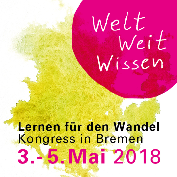 WeltWeitWissen-Kongress 2018Bitte senden Sie dieses Formular bis spätestens zum 15.01.2018 an: info@weltweitwissen2018.deANGABEN ZUM TRÄGERName, Ansprechpartner*in und Kontaktdaten (Adresse, Mail, Telefon, Website)Hintergrund (Ziele) und Arbeitsschwerpunkte des Trägers (Stichworte möglich)Haben Sie bzw. hat der Träger schon einmal einen Workshop bei WeltWeitWissen ausgerichtet?Nein (     )                       Ja, im Jahr/ in den Jahren:                                    mit dem Thema: Ich / wir schlage/n folgenden Workshop vor:Titel des WorkshopsZiel(e) und Zielgruppen des Workshops: Was wollen Sie mit dem Workshop bewirken? An welche Zielgruppen richtet er sich außerhalb des Kongresses?Inhalte / Themen: Beschreiben Sie die im Workshop behandelten Themen. Welche Bedeutung haben sie für gesellschaftlichen Wandel bzw. in welchem Zusammenhang stehen sie zum Thema des Kongresses? Format und Methodik: Beschreiben Sie Format und Methodik des Workshops. Inwieweit ermöglicht er transformatives Lernen (so wie Sie es verstehen)?Was möchten Sie noch über Ihren Workshop mitteilen? -------Bis hierher MAXIMAL 2 Seiten-------WEITERE INFOS FÜR DAS ORGANISATIONSTEAMInnerhalb des Kongresses gibt es zwei Workshop-Phasen, von denen eine 2 Stunden, die andere 2,5 Stunden dauern wird. Welche Dauer präferieren Sie? Hinweis: Wir bemühen uns, Ihren Wunsch zu berücksichtigen, können dies allerdings nicht versprechen.___ 2 Stunden 				___ 2,5 StundenMit wie vielen Personen werden Sie den Workshop durchführen?Bitte beachten Sie folgendes: Für einen 2-stündigen Workshop steht ein Honorar in Höhe von 125 EUR, für einen 2,5-stündigen Workshop 150 EUR zur Verfügung. Pro Workshop kann ein/e Referent*in kostenfrei am Kongress teilnehmen, inkl. Übernahme der Fahrt- und Übernachtungskosten (1 Nacht). ___ PersonenBitte teilen Sie uns jetzt schon mit, ob Sie für Ihren  Workshop einen besonderen Bedarf bzgl. Material, Raumgestaltung oder Technik haben, und welchen.Ich / Wir benötige/n:Bitte beschreiben Sie Ihren Workshop noch einmal in einer Kurzform. (max. 1000 Zeichen inkl. Leerzeichen – die Kurzbeschreibung dient ggf. als Grundlage für eine spätere Darstellung des Workshops in Materialien zum Kongress).(    ) Hiermit geben wir unser Einverständnis, dass die von uns zur Verfügung gestellten Texte (und zu einem späteren Zeitpunkt ggf. einzureichenden Fotos und Logos) für die Bewerbung (durch Flyer, Programmheft, Website etc.) sowie für die Dokumentation des Kongresses verwendet werden dürfen. ________________________________________Datum / Unterschrift